ОБРАЗЕЦТехнико-экономическое обоснование «Реализация  полуфабрикатов   собственного производства» 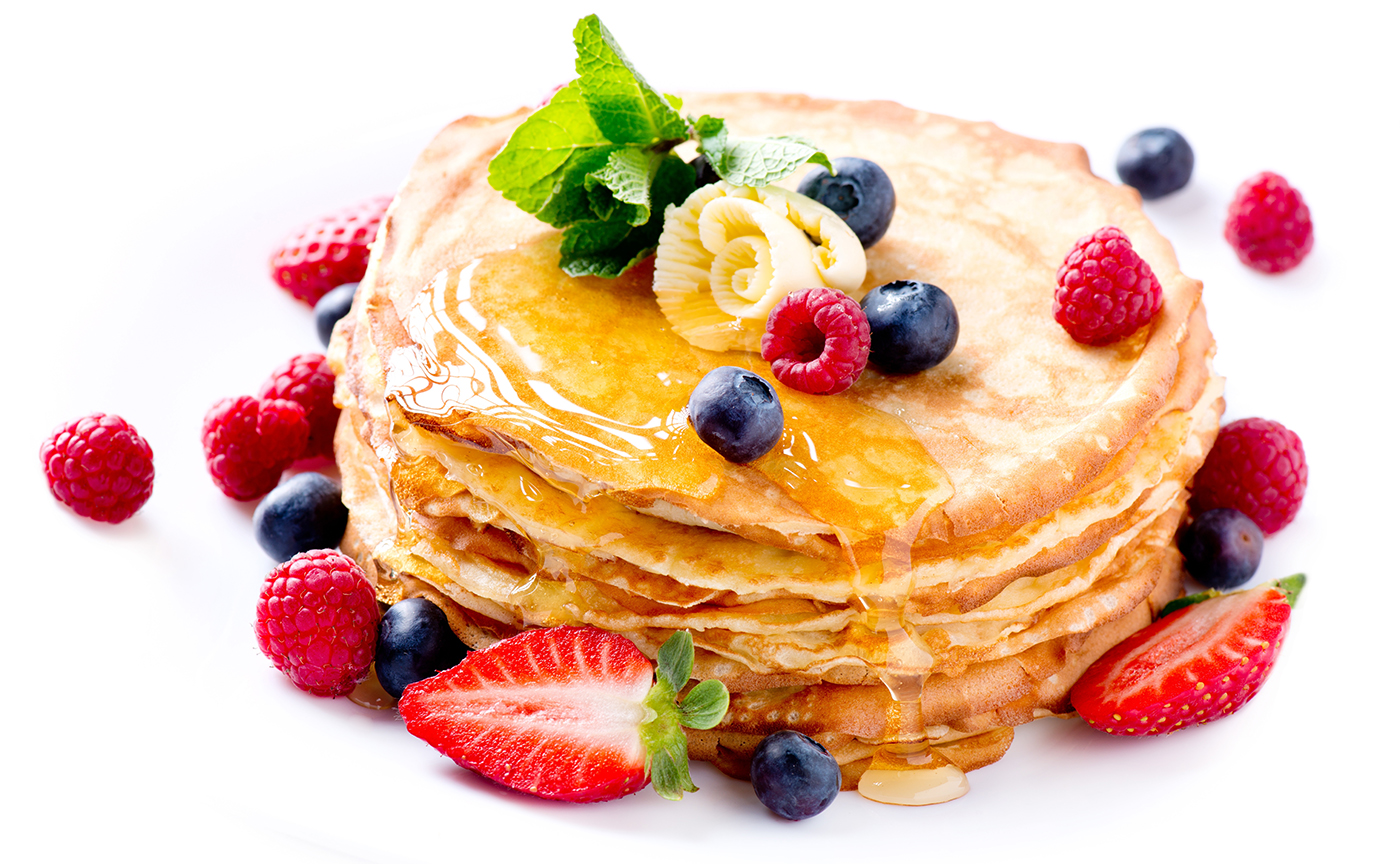 «Утверждаю»___________   С.п._________– 2022г.                                         1.  Содержание проекта         Наименование проекта: приобретение необходимого кулинарного оборудования и дальнейшая  реализация  полуфабрикатов  собственного производства  в городе Нальчик  Кабардино-Балкарской республики.Инициатор проекта:  Физическое лицо – будущий налогоплательщик налога на профессиональный доход ___________ Адрес юридической регистрации (прописка): Кабардино-Балкарская республика, _______________________________. Планируемое место реализации проекта: Кабардино-Балкарская республика,  __________________________.Суть проекта:- тип проекта – новое производство (в частности, аренда помещения (со 2 квартала проекта),  приобретение необходимого   специализированного кулинарного  оборудования и инвентаря). Срок действия настоящего проекта – 12 месяцев, дата начала действия проекта – ___________., планируемая дата «окупаемости» средств гранта  – _______________.  Финансовые ресурсы, необходимые для реализации проекта:общая стоимость проекта  оставляет 250 000,0  (Двести пятьдесят      тысяч) рублей 00 копеек, в том числе: средства социального гранта – 250 000,0 рублей  Планируемые основные этапы  проекта (Примерная смета): Общие сведения о заявителе Полное и сокращенное наименование инициатора проекта:   физическое лицо -  будущий налогоплательщик налога на профессиональный доход _________________________.Паспортные данные: серия ______    № _________Дата выдачи   - _____________ года. ИНН   – ____________Планируемая организационно-правовая форма – налогоплательщик налога на профессиональный доход.Адрес юридической регистрации -  Россия, Кабардино-Балкарская республика, ________________________________. Телефон: ______________Адрес осуществления деятельности (производства готовых блюд и полуфабрикатов): Россия, Кабардино-Балкарская республика, ______________________________ Инициатор проекта уже имеет определенный круг постоянных заказчиков; готовые полуфабрикатные изделия у нее будут закупать жители (указать населенный пункт)_________________________. Со временем планируется выход на торговые точки рынка «Дубки» и близлежащих районов  республики. Описание услуги Назначение услуг :  основной услугой в рамках настоящего инвестиционного проекта являются  услуги  по реализации населению  КБР  полуфабрикатных изделий  собственного производства – блинов с разнообразной начинкой.В рамках настоящего  бизнес-проекта  основным продуктом  (услугами) являются следующие мучные  изделия: Блины с говядинойБлины с курицей и грибамиБлины с печеньюБлины с картофелем и луковБлины сладкие с творогом С давних времен блины занимают достойное место на столе любой хозяйки. Они считают первым изделием, приготовленным из муки и появившимся на кухне у славян. На сегодняшний день существует масса разнообразных рецептов их приготовления. Русские блины могут выступать в качестве отдельного блюда. Хозяюшки частенько сдабривают кулинарный шедевр вкуснейшими начинами или подают вместе с соусами. Некоторые историки утверждают, что блюдо появилось во времена язычества, примерно в 1005 году. Если верить легендам, то в один прекрасный вечер милая барышня, разогревая кисель из овса, засмотрелась в оконце и вместо сладкого напитка получился подрумяненный кругляш. Попробовав неожиданно получившийся кулинарный шедевр, хозяйка оценила его вкус. Рецепт в мгновение ока разлетелся  по селению.Существует и иная версия, откуда произошли блины. По древним преданиям это были китайцы. Но подобное суждение не совсем верно, ведь в состав их блюда входила рисовая мука, лук и морепродукты. По внешнему виду изыск кулинарного искусства от жителей Поднебесной более походил на лепешку.Из третьего источника следует, что родина «символа солнца» – Египет. Ингредиенты арабского блюда были практически идентичны с китайским рецептом.На Руси блины пекли круглый год и только с девятнадцатого века они стали основным угощением на Масленицу. Церковь не смогла бороться с народными традициями и была вынуждена «узаконить» масленичную неделю, когда проходит перед началом Великого поста. Древние славяне относились к блюду с особым почтением.Блюдо считалось главным украшением стола. Для его приготовления использовали разнообразную муку: пшеничную, гречневую, овсяную. Тесто всегда заводили исключительно на опаре.Для создания блюда брали остатки теста от предыдущей выпечки. К нему добавляли сливочное и растительное масло, молоко, яйца, соль, сахар и муку. Необходимо было дождаться пока тесто увеличиться в размере, затем его наливали на раскаленную сковороду, предварительно смазанную салом.«Кругляш» обжаривали с обеих сторон и стопочкой выкладывали на блюдо. Каждое изделие сверху покрывали тончайшим слоем маслица и посыпали сахарком.В старину процесс выпечки блинов считался настоящим таинством. На первой опаре девушки гадали, рецепт ее приготовления хранился в строжайшем секрете. Чтобы сделать блюдо хозяйка отправлялась на берег речки или к колодцу, заводила тесто и одновременно читала заговор, обращаясь к месяцу.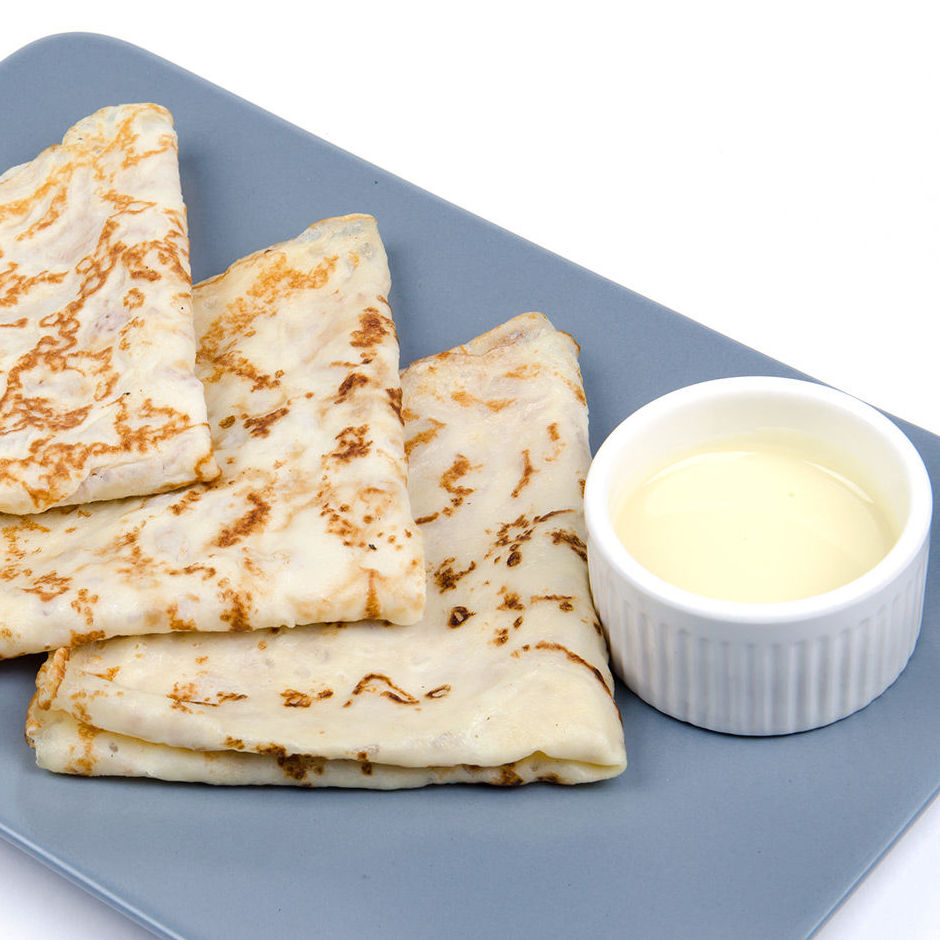 В Баварии большой популярностью пользуется блюдо кайзершмарран. Это карамельный блинчик, разделенный на несколько частей и наполненный фруктовой либо ореховой начинкой. Сверху посыпают сахарной пудрой, к столу подают вместе с соусом.В Голландии блинчики называют панненкокены и поффертейсы. Их подают к обеду. Выпечка очень толстая и большая по сравнению с классическим вариантом. Для начинки хозяйки используют яблоки, сыр, ветчину и прочие ингредиенты. Часто при готовке их несколько раз переворачивают, чтобы добиться румяной корочки. В Англии для приготовления блинов используют три компонента: муку, яйцо и соль. Нередко в тесто добавляют эль. Выпечка у англичан получается бледной с темными пятнами. Ее подают в качестве десерта вместе со сладким соусом или как основной блюдо с начинкой.Мексиканцы готовят знаменитую тортильяс, в которую заворачивают мясную или овощную начинку. В Испании для приготовления блинчиков используют кукурузную муку. В Австралии популярна выпечка небольшого диаметра (около семидесяти пяти миллиметров) под названием пикелетс. Ее подают с джемом или взбитыми сливками в качестве десерта.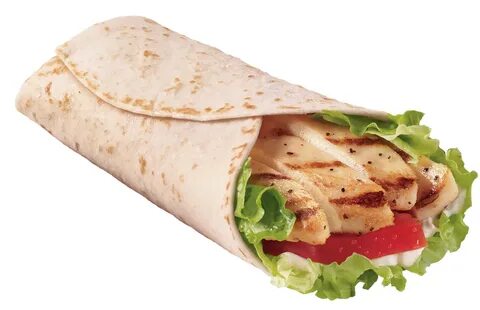 План  оказания услугХарактеристика закупаемого оборудования  Оборудование для кондитерской - важная часть бюджета. Оно должно быть функциональным, комплексным и современным. От этого зависит успех  предприятия.Как было сказано выше, в рамках настоящего бизнес-проекта к приобретению планируется следующее оборудование и инвентарь:Блинница 2-хкомфорочная, чугунная  – 1 единицаМиксер планетарный (нержавейка) – 1 единица;Холодильник  класса А++  – 1 единица;Ларь морозильный класса А – 1 единица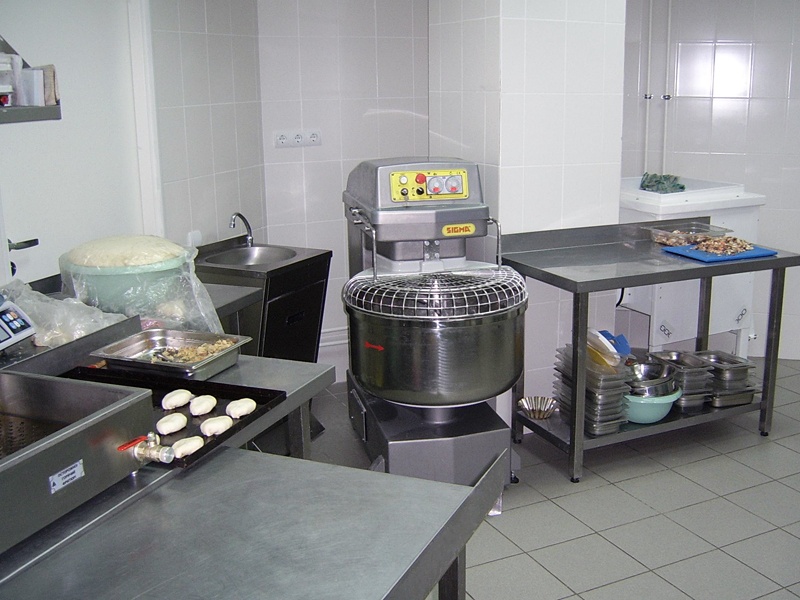         Из инвентаря планируется приобретение досок для раскатки, противней, тазов, лопаток силиконовых, специальной бумаги для выпечки и фольги. 5. Финансовый план, оценка эффективности проектаУсловия и допущения, принятые для расчета. - расчет выполнен в текущих ценах на момент подачи заявки  с учетом инфляции;- основная валюта проекта – российский рубльПлан затрат (прогноз)Исходные данные Налоговое окружениеНоменклатура и цены продукцииПлан  продаж  продукции   в натуральном  выражении- данное количество продукции планируется к изготовлению в первые три месяца проекта, далее, после аренды помещения планируется наращивание количества продукции в 2 раза.Себестоимость вышеуказанных видов продукции  рассчитана, исходя из  уровня рентабельности в данном сегменте  рынка. Расчетная таблица           Таким образом,  прибыль на конец  действия проекта составит ____________  рублей.  Средства социального гранта окупаются полностью через полтора года  действия настоящего проекта, то есть проект является экономически эффективным.№Наименование этапаСроки Сумма, руб.Дизайн, упаковка и полиграфия (этикетки, визитки)01.12.2021-10.12.202110000,0Приобретение блинницы 2-х комфорочной, чугун01.12.2021-10.12.202133000,0Приобретение миксера планетарного (нержавеющая сталь, 3 насадки)01.12.2021-10.12.202112000,0Приобретение ларя морозильного, класс А01.12.2021-10.12.202140000,0Приобретение холодильника, класс А++01.1.2021-10.12.202152000,0Приобретение кухонного инвентаря (противни, формы, кольца, лопатки и др)11.12.2021-15.12.202115000,0Приобретение сырья (мука, сахар-песок, яйца, орехи и др.)на первый месяц 11.12.2021-15.12.202152000,0Аренда помещения во 2 квартале проекта01.03.2021-31.05.202136000,0Итого250 000,0Любители блинов имеются и в Северной Америке. Однако изделия больше напоминают оладьи, не зря их называют горячие пирожки. Причина «нестандартной фигуры» скрывается в том, что при приготовлении блюда в тесто добавляю разрыхлитель. Американцы любят напичкать выпечку сыром, изюмом или беконом.НаименованиеСебестоимость за килограмм, руб.Кол-во в месяц(среднее)Затраты в месяц, руб.Блины с говядинойБлины с курицей и грибамиБлины с печеньюБлины с картошкой и луком Блины сладкие с творогомИТОГО:Наименование налогов, уплачиваемых предприятием, осуществляющим инвестиционный проектСтавкаНалогооблагаемая база/ налогПериод начисления (дней)Налог на профессиональный доход 4%           доход30(месяц)№Наименование продукции, услугЕд.изм.Цена без НДС, акциза, таможенной пошлиныАкцизТаможенная пошлинаНДСЦена с НДС, акцизом, таможенной пошлинойБлины с говядинойКг.Блины с курицей и грибамиКг.Блины с печеньюКг.Блины с картошкой и луком Кг.Блины сладкие с творогомКг.Продукция (Услуга)Цена за единицу, руб.Кол-во в месяц*Доход в месяц, руб.Блины с говядинойБлины с курицей и грибамиБлины с печеньюБлины с картошкой и луком Блины сладкие с творогомИТОГО:№Название показателейЕд.Изм.Кварталы проектаКварталы проектаКварталы проектаКварталы проекта№Название показателейЕд.Изм.12341Выручка  от хоз. деятельностиРуб.2Себестоимость хоз. деятельностиРуб.3.Финансовый результат Руб.4Налог на проф. доходРуб.5Коммунальные платежиРуб.6Чистая прибыль (стр.6 = стр.3 – стр.4) Руб.7Денежные средства на конец периода Руб.